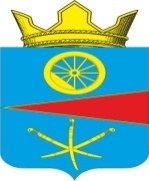 АДМИНИСТРАЦИЯ ТАЦИНСКОГО  СЕЛЬСКОГО ПОСЕЛЕНИЯТацинского  района Ростовской  областиПОСТАНОВЛЕНИЕ18 мая 2017 г.     		                № 146		            ст. ТацинскаяВ соответствии   с   Федеральными законами от 06.10.2003 года  №131- ФЗ «Об общих принципах организации местного самоуправления в Российской Федерации» и  от 21.12.1994 года № 69-ФЗ «О пожарной безопасности»,  с целью установления единых и обязательных для исполнения норм и требований порядка обеспечения мер пожарной безопасности на территории Тацинского сельского поселения, -П О С Т А Н О В Л Я Ю:1.Утвердить план мероприятий по предупреждению, тушению и ликвидации пожаров в населенных пунктах, организациях и учреждениях, предупреждению гибели людей от пожаров на территории Тацинского сельского поселения (Приложение №1).2. Рекомендовать  руководителям предприятий, организаций, учреждений, независимо от форм собственности, расположенных на территории сельского поселения:2.1. Обеспечить очистку территорий  от мусора, сухой травы и других горючих материалов. При уборке территории не допускать сжигания мусора.2.2. Выполнить комплекс мероприятий по обеспечению свободного (беспрепятственного) проезда и установки пожарной и специальной техники. 2.3. Обеспечить наличие и доступность первичных средств пожаротушения на территории объектов.2.4.  Провести обследование и ремонт внутренних  систем энергоснабжения и водоснабжения на территории предприятий, организаций, учреждений.3. Настоящее постановление вступает в законную силу со дня его подписания. 4. Контроль за исполнением настоящего постановления оставляю за собой. Глава Администрации Тацинского сельского поселения                 			                А.С. Вакулич Приложение 1 к   постановлению  администрации  Тацинского сельского поселения от 18.05.2017 года № 146Планмероприятий по предупреждению, тушению и ликвидации пожаров в населенных пунктах, организациях и учреждениях, предупреждению гибели людей от пожаров на территории Тацинского сельского поселенияО мерах по предупреждению и тушению пожаров  в населенных пунктах, на объектах сельского хозяйства и предупреждению гибели людей от пожаров на территории Тацинского сельского поселения  № п/пПроводимые мероприятия Исполнители Срок исполнения1.Проведение  сходов (собраний)  по соблюдению правил пожарной безопасности и доведении информации (телефонов) экстренных служб при пожарах, с приглашением сотрудников   пожарной части ПЧ -61 Администрация постоянно2.Опашка населенного пункта Администрация До начала особого противопожарного режима3.Распространение листовок (памяток)  среди жителей  населенных пунктов  по соблюдению правил пожарной безопасности и доведении информации (телефонов) экстренных служб при пожарахСотрудники администрацииРегулярно4.Содержание  в исправном состоянии  подъездных путей и площадок для забора воды к пожарным прудам Глава администрации постоянно5.Проверка пожарной сигнализации в подведомственных организацияхГлава администрацииЕжеквартально6.Проверка мотопомпГлава администрацииЕжемесячно7.Утвердить план привлечения сил и средств для тушения пожаров и проведения аварийно-спасательных работ Глава администрацииапрель8.Усилить контроль над лицами, ведущими антисоциальный образ жизни, создающими угрозу жизни, здоровью и имуществу других гражданКЧС и ПБ ежемесячно9.Проведение мероприятий  по недопущению пала сухой травы КЧС и ПБрегулярно10.Информирование населения через средства массовой информации на противопожарную тематику, телефонах экстренного реагирования.Глава администрацииРегулярно11.Проверка пожароопасных территорий поселения.АдминистрацияВ течение пожароопасного периода12.Осуществление надзора за соблюдение чистоты и порядка в местах общественного пользования, массового посещения и отдыха, принятия мер к ликвидации несанкционированных свалок мусораАдминистрация в течение пожароопасного периода13.Проверка источников наружного водоснабженияАдминистрация2 раза в год